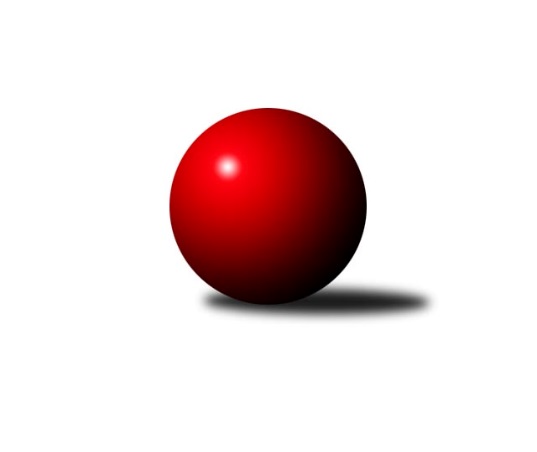 Č.7Ročník 2019/2020	8.6.2024 Mistrovství Prahy 4 2019/2020Statistika 7. kolaTabulka družstev:		družstvo	záp	výh	rem	proh	skore	sety	průměr	body	plné	dorážka	chyby	1.	SK Meteor Praha E	6	5	1	0	36.0 : 12.0 	(41.0 : 31.0)	2285	11	1652	633	65.2	2.	AC Sparta Praha C	7	5	1	1	37.0 : 19.0 	(52.0 : 32.0)	2254	11	1605	649	75	3.	TJ Sokol Rudná D	6	5	0	1	33.0 : 15.0 	(47.0 : 25.0)	2254	10	1604	650	71.3	4.	SC Olympia Radotín B	7	4	0	3	31.0 : 25.0 	(44.5 : 39.5)	2248	8	1605	643	75.1	5.	TJ Astra Zahradní Město C	6	3	1	2	27.0 : 21.0 	(40.5 : 31.5)	2158	7	1576	582	75.3	6.	Slavoj Velké Popovice C	6	3	1	2	25.0 : 23.0 	(39.5 : 32.5)	2125	7	1559	566	90.7	7.	TJ Sokol Praha-Vršovice D	5	2	1	2	21.0 : 19.0 	(33.5 : 26.5)	2159	5	1559	600	90.6	8.	TJ Sokol Rudná E	5	2	1	2	21.0 : 19.0 	(28.5 : 31.5)	2186	5	1592	594	78.8	9.	PSK Union Praha C	6	1	0	5	16.0 : 32.0 	(31.5 : 40.5)	2233	2	1610	623	70.2	10.	SC Olympia Radotín C	7	1	0	6	12.0 : 44.0 	(21.0 : 63.0)	1860	2	1368	491	120	11.	SK Rapid Praha B	7	0	0	7	13.0 : 43.0 	(29.0 : 55.0)	2020	0	1478	543	100.9Tabulka doma:		družstvo	záp	výh	rem	proh	skore	sety	průměr	body	maximum	minimum	1.	SK Meteor Praha E	4	4	0	0	26.0 : 6.0 	(31.0 : 17.0)	2318	8	2415	2261	2.	TJ Sokol Rudná D	3	3	0	0	20.0 : 4.0 	(30.0 : 6.0)	2281	6	2310	2246	3.	SC Olympia Radotín B	3	3	0	0	19.0 : 5.0 	(24.0 : 12.0)	2267	6	2381	2140	4.	TJ Sokol Praha-Vršovice D	3	2	1	0	18.0 : 6.0 	(25.5 : 10.5)	2072	5	2156	2020	5.	AC Sparta Praha C	3	2	1	0	17.0 : 7.0 	(26.0 : 10.0)	2361	5	2391	2324	6.	Slavoj Velké Popovice C	3	2	1	0	15.0 : 9.0 	(22.5 : 13.5)	2251	5	2286	2188	7.	TJ Astra Zahradní Město C	2	2	0	0	12.0 : 4.0 	(16.0 : 8.0)	2378	4	2400	2355	8.	TJ Sokol Rudná E	3	2	0	1	14.0 : 10.0 	(18.0 : 18.0)	2106	4	2215	2044	9.	SC Olympia Radotín C	4	1	0	3	10.0 : 22.0 	(16.0 : 32.0)	2013	2	2057	1969	10.	SK Rapid Praha B	3	0	0	3	7.0 : 17.0 	(12.0 : 24.0)	2207	0	2268	2161	11.	PSK Union Praha C	3	0	0	3	5.0 : 19.0 	(14.5 : 21.5)	2163	0	2195	2120Tabulka venku:		družstvo	záp	výh	rem	proh	skore	sety	průměr	body	maximum	minimum	1.	AC Sparta Praha C	4	3	0	1	20.0 : 12.0 	(26.0 : 22.0)	2227	6	2400	2071	2.	TJ Sokol Rudná D	3	2	0	1	13.0 : 11.0 	(17.0 : 19.0)	2245	4	2354	2139	3.	SK Meteor Praha E	2	1	1	0	10.0 : 6.0 	(10.0 : 14.0)	2268	3	2336	2200	4.	TJ Astra Zahradní Město C	4	1	1	2	15.0 : 17.0 	(24.5 : 23.5)	2103	3	2270	1929	5.	PSK Union Praha C	3	1	0	2	11.0 : 13.0 	(17.0 : 19.0)	2256	2	2312	2179	6.	Slavoj Velké Popovice C	3	1	0	2	10.0 : 14.0 	(17.0 : 19.0)	2083	2	2191	1901	7.	SC Olympia Radotín B	4	1	0	3	12.0 : 20.0 	(20.5 : 27.5)	2242	2	2292	2149	8.	TJ Sokol Rudná E	2	0	1	1	7.0 : 9.0 	(10.5 : 13.5)	2227	1	2264	2189	9.	TJ Sokol Praha-Vršovice D	2	0	0	2	3.0 : 13.0 	(8.0 : 16.0)	2202	0	2347	2057	10.	SC Olympia Radotín C	3	0	0	3	2.0 : 22.0 	(5.0 : 31.0)	1808	0	1966	1581	11.	SK Rapid Praha B	4	0	0	4	6.0 : 26.0 	(17.0 : 31.0)	1974	0	2131	1821Tabulka podzimní části:		družstvo	záp	výh	rem	proh	skore	sety	průměr	body	doma	venku	1.	SK Meteor Praha E	6	5	1	0	36.0 : 12.0 	(41.0 : 31.0)	2285	11 	4 	0 	0 	1 	1 	0	2.	AC Sparta Praha C	7	5	1	1	37.0 : 19.0 	(52.0 : 32.0)	2254	11 	2 	1 	0 	3 	0 	1	3.	TJ Sokol Rudná D	6	5	0	1	33.0 : 15.0 	(47.0 : 25.0)	2254	10 	3 	0 	0 	2 	0 	1	4.	SC Olympia Radotín B	7	4	0	3	31.0 : 25.0 	(44.5 : 39.5)	2248	8 	3 	0 	0 	1 	0 	3	5.	TJ Astra Zahradní Město C	6	3	1	2	27.0 : 21.0 	(40.5 : 31.5)	2158	7 	2 	0 	0 	1 	1 	2	6.	Slavoj Velké Popovice C	6	3	1	2	25.0 : 23.0 	(39.5 : 32.5)	2125	7 	2 	1 	0 	1 	0 	2	7.	TJ Sokol Praha-Vršovice D	5	2	1	2	21.0 : 19.0 	(33.5 : 26.5)	2159	5 	2 	1 	0 	0 	0 	2	8.	TJ Sokol Rudná E	5	2	1	2	21.0 : 19.0 	(28.5 : 31.5)	2186	5 	2 	0 	1 	0 	1 	1	9.	PSK Union Praha C	6	1	0	5	16.0 : 32.0 	(31.5 : 40.5)	2233	2 	0 	0 	3 	1 	0 	2	10.	SC Olympia Radotín C	7	1	0	6	12.0 : 44.0 	(21.0 : 63.0)	1860	2 	1 	0 	3 	0 	0 	3	11.	SK Rapid Praha B	7	0	0	7	13.0 : 43.0 	(29.0 : 55.0)	2020	0 	0 	0 	3 	0 	0 	4Tabulka jarní části:		družstvo	záp	výh	rem	proh	skore	sety	průměr	body	doma	venku	1.	SK Rapid Praha B	0	0	0	0	0.0 : 0.0 	(0.0 : 0.0)	0	0 	0 	0 	0 	0 	0 	0 	2.	TJ Sokol Rudná E	0	0	0	0	0.0 : 0.0 	(0.0 : 0.0)	0	0 	0 	0 	0 	0 	0 	0 	3.	SC Olympia Radotín B	0	0	0	0	0.0 : 0.0 	(0.0 : 0.0)	0	0 	0 	0 	0 	0 	0 	0 	4.	TJ Astra Zahradní Město C	0	0	0	0	0.0 : 0.0 	(0.0 : 0.0)	0	0 	0 	0 	0 	0 	0 	0 	5.	Slavoj Velké Popovice C	0	0	0	0	0.0 : 0.0 	(0.0 : 0.0)	0	0 	0 	0 	0 	0 	0 	0 	6.	AC Sparta Praha C	0	0	0	0	0.0 : 0.0 	(0.0 : 0.0)	0	0 	0 	0 	0 	0 	0 	0 	7.	TJ Sokol Rudná D	0	0	0	0	0.0 : 0.0 	(0.0 : 0.0)	0	0 	0 	0 	0 	0 	0 	0 	8.	SK Meteor Praha E	0	0	0	0	0.0 : 0.0 	(0.0 : 0.0)	0	0 	0 	0 	0 	0 	0 	0 	9.	SC Olympia Radotín C	0	0	0	0	0.0 : 0.0 	(0.0 : 0.0)	0	0 	0 	0 	0 	0 	0 	0 	10.	TJ Sokol Praha-Vršovice D	0	0	0	0	0.0 : 0.0 	(0.0 : 0.0)	0	0 	0 	0 	0 	0 	0 	0 	11.	PSK Union Praha C	0	0	0	0	0.0 : 0.0 	(0.0 : 0.0)	0	0 	0 	0 	0 	0 	0 	0 Zisk bodů pro družstvo:		jméno hráče	družstvo	body	zápasy	v %	dílčí body	sety	v %	1.	Pavel Pavlíček 	AC Sparta Praha C 	6	/	6	(100%)	12	/	12	(100%)	2.	Luboš Machulka 	TJ Sokol Rudná D 	6	/	6	(100%)	11	/	12	(92%)	3.	Radek Pauk 	SC Olympia Radotín B 	6	/	7	(86%)	11	/	14	(79%)	4.	Zuzana Edlmannová 	SK Meteor Praha E 	5	/	5	(100%)	7	/	10	(70%)	5.	Renata Göringerová 	PSK Union Praha C 	5	/	6	(83%)	9.5	/	12	(79%)	6.	Jaroslav Mařánek 	TJ Sokol Rudná D 	5	/	6	(83%)	8	/	12	(67%)	7.	Miroslava Martincová 	SK Meteor Praha E 	5	/	6	(83%)	7	/	12	(58%)	8.	Jaruška Havrdová 	Slavoj Velké Popovice C 	4	/	4	(100%)	7	/	8	(88%)	9.	Karel Novotný 	TJ Sokol Rudná E 	4	/	4	(100%)	7	/	8	(88%)	10.	Zdeněk Mora 	TJ Sokol Rudná E 	4	/	4	(100%)	6	/	8	(75%)	11.	Petra Grulichová 	SK Meteor Praha E 	4	/	4	(100%)	6	/	8	(75%)	12.	Petr Fišer 	TJ Sokol Rudná D 	4	/	5	(80%)	9	/	10	(90%)	13.	Marek Dvořák 	TJ Sokol Rudná D 	4	/	5	(80%)	8	/	10	(80%)	14.	Martin Povolný 	SK Meteor Praha E 	4	/	6	(67%)	9	/	12	(75%)	15.	Tomáš Turnský 	TJ Astra Zahradní Město C 	4	/	6	(67%)	8.5	/	12	(71%)	16.	Milan Mrvík 	TJ Astra Zahradní Město C 	4	/	6	(67%)	7	/	12	(58%)	17.	Květuše Pytlíková 	PSK Union Praha C 	4	/	6	(67%)	7	/	12	(58%)	18.	Jiří Lankaš 	AC Sparta Praha C 	4	/	6	(67%)	7	/	12	(58%)	19.	Jan Kalina 	SC Olympia Radotín C 	4	/	6	(67%)	7	/	12	(58%)	20.	Pavel Šimek 	SC Olympia Radotín B 	4	/	6	(67%)	6	/	12	(50%)	21.	Bohumil Fojt 	SK Meteor Praha E 	4	/	6	(67%)	6	/	12	(50%)	22.	Jan Červenka 	AC Sparta Praha C 	4	/	7	(57%)	10	/	14	(71%)	23.	Marek Pavlíček 	AC Sparta Praha C 	4	/	7	(57%)	9	/	14	(64%)	24.	Tatiana Vydrová 	SC Olympia Radotín B 	4	/	7	(57%)	8	/	14	(57%)	25.	Petr Švenda 	SK Rapid Praha B 	4	/	7	(57%)	7	/	14	(50%)	26.	Tomáš Sůva 	AC Sparta Praha C 	4	/	7	(57%)	7	/	14	(50%)	27.	Miroslav Kettner 	TJ Sokol Praha-Vršovice D 	3	/	4	(75%)	6.5	/	8	(81%)	28.	Josef Novotný 	TJ Sokol Praha-Vršovice D 	3	/	4	(75%)	6	/	8	(75%)	29.	Ludmila Kaprová 	Slavoj Velké Popovice C 	3	/	5	(60%)	7	/	10	(70%)	30.	Miloslav Fous 	PSK Union Praha C 	3	/	5	(60%)	6	/	10	(60%)	31.	Gabriela Jirásková 	Slavoj Velké Popovice C 	3	/	5	(60%)	6	/	10	(60%)	32.	Jan Seidl 	TJ Astra Zahradní Město C 	3	/	5	(60%)	5	/	10	(50%)	33.	Petr Klíma 	SC Olympia Radotín B 	3	/	5	(60%)	5	/	10	(50%)	34.	Jan Mařánek 	TJ Sokol Rudná E 	3	/	5	(60%)	5	/	10	(50%)	35.	Jan Rokos 	TJ Sokol Rudná E 	3	/	5	(60%)	3.5	/	10	(35%)	36.	Jana Fišerová 	TJ Sokol Rudná D 	3	/	6	(50%)	7	/	12	(58%)	37.	Eva Hucková 	SC Olympia Radotín B 	3	/	6	(50%)	7	/	12	(58%)	38.	Roman Mrvík 	TJ Astra Zahradní Město C 	3	/	6	(50%)	6	/	12	(50%)	39.	Tomáš Vinš 	Slavoj Velké Popovice C 	3	/	6	(50%)	6	/	12	(50%)	40.	Miroslav Klabík 	TJ Sokol Praha-Vršovice D 	2	/	2	(100%)	2	/	4	(50%)	41.	Karel Radil 	TJ Sokol Praha-Vršovice D 	2	/	3	(67%)	4	/	6	(67%)	42.	Jaromír Steindl 	SK Meteor Praha E 	2	/	3	(67%)	3	/	6	(50%)	43.	Pavel Brož 	TJ Sokol Praha-Vršovice D 	2	/	4	(50%)	4	/	8	(50%)	44.	Lukáš Pelánek 	TJ Sokol Praha-Vršovice D 	2	/	4	(50%)	4	/	8	(50%)	45.	Luboš Kučera 	TJ Sokol Praha-Vršovice D 	2	/	4	(50%)	4	/	8	(50%)	46.	Tomáš Doležal 	TJ Astra Zahradní Město C 	2	/	4	(50%)	4	/	8	(50%)	47.	Josef Dvořák 	SK Rapid Praha B 	2	/	4	(50%)	2	/	8	(25%)	48.	Ondřej Hajný 	SC Olympia Radotín C 	2	/	5	(40%)	6	/	10	(60%)	49.	Jan Kratochvíl 	Slavoj Velké Popovice C 	2	/	5	(40%)	5	/	10	(50%)	50.	Daniel Burian 	SC Olympia Radotín C 	2	/	5	(40%)	3	/	10	(30%)	51.	Tomáš Sysala 	AC Sparta Praha C 	2	/	6	(33%)	5	/	12	(42%)	52.	Miloš Dudek 	SC Olympia Radotín B 	2	/	6	(33%)	5	/	12	(42%)	53.	Jiří Potměšil 	SK Rapid Praha B 	2	/	7	(29%)	5	/	14	(36%)	54.	Pavel Mach 	SK Rapid Praha B 	2	/	7	(29%)	4	/	14	(29%)	55.	Jakub Vodička 	TJ Astra Zahradní Město C 	1	/	1	(100%)	2	/	2	(100%)	56.	Petr Zelenka 	TJ Sokol Rudná E 	1	/	1	(100%)	2	/	2	(100%)	57.	Pavel Kratochvíl 	TJ Astra Zahradní Město C 	1	/	1	(100%)	2	/	2	(100%)	58.	Martin Smetana 	SK Meteor Praha E 	1	/	2	(50%)	2	/	4	(50%)	59.	Josef Vodešil 	Slavoj Velké Popovice C 	1	/	3	(33%)	4	/	6	(67%)	60.	Kateřina Šanderová 	TJ Sokol Praha-Vršovice D 	1	/	3	(33%)	3	/	6	(50%)	61.	Kristina Řádková 	AC Sparta Praha C 	1	/	3	(33%)	2	/	6	(33%)	62.	Martin Berezněv 	TJ Sokol Rudná E 	1	/	3	(33%)	1	/	6	(17%)	63.	Petr Majerníček 	TJ Astra Zahradní Město C 	1	/	4	(25%)	5	/	8	(63%)	64.	Jitka Vykouková 	PSK Union Praha C 	1	/	4	(25%)	4	/	8	(50%)	65.	Jaroslav Svozil 	SK Rapid Praha B 	1	/	4	(25%)	3	/	8	(38%)	66.	Petr Hnilička 	SC Olympia Radotín C 	1	/	4	(25%)	3	/	8	(38%)	67.	Petr Janata 	Slavoj Velké Popovice C 	1	/	4	(25%)	3	/	8	(38%)	68.	Jindřich Zajíček 	PSK Union Praha C 	1	/	4	(25%)	2	/	8	(25%)	69.	Martin Šimek 	SC Olympia Radotín B 	1	/	4	(25%)	1.5	/	8	(19%)	70.	Jana Fojtová 	SK Meteor Praha E 	1	/	4	(25%)	1	/	8	(13%)	71.	Roman Hašek 	SK Rapid Praha B 	1	/	5	(20%)	3	/	10	(30%)	72.	Ludmila Zlatníková 	SC Olympia Radotín C 	1	/	5	(20%)	1	/	10	(10%)	73.	Marek Švanda 	SK Rapid Praha B 	1	/	6	(17%)	4	/	12	(33%)	74.	Zdeněk Mašek 	TJ Sokol Rudná D 	1	/	6	(17%)	4	/	12	(33%)	75.	Vladimír Dvořák 	SC Olympia Radotín B 	0	/	1	(0%)	1	/	2	(50%)	76.	Matyáš Vančura 	TJ Sokol Rudná D 	0	/	1	(0%)	0	/	2	(0%)	77.	Jan Štěrba 	TJ Sokol Rudná D 	0	/	1	(0%)	0	/	2	(0%)	78.	Markéta Dymáčková 	Slavoj Velké Popovice C 	0	/	2	(0%)	1.5	/	4	(38%)	79.	Daniel Volf 	TJ Astra Zahradní Město C 	0	/	2	(0%)	1	/	4	(25%)	80.	Pavel Eder 	SK Rapid Praha B 	0	/	2	(0%)	1	/	4	(25%)	81.	Petr Žáček 	SC Olympia Radotín C 	0	/	2	(0%)	0	/	4	(0%)	82.	Petr Zlatník 	SC Olympia Radotín C 	0	/	2	(0%)	0	/	4	(0%)	83.	Ivana Bandasová 	Slavoj Velké Popovice C 	0	/	2	(0%)	0	/	4	(0%)	84.	Tomáš Čurda 	TJ Sokol Praha-Vršovice D 	0	/	2	(0%)	0	/	4	(0%)	85.	Filip Makovský 	TJ Sokol Rudná E 	0	/	3	(0%)	2	/	6	(33%)	86.	Naďa Elstnerová 	PSK Union Praha C 	0	/	3	(0%)	1	/	6	(17%)	87.	Milan Drhovský 	TJ Sokol Rudná E 	0	/	3	(0%)	0	/	6	(0%)	88.	Helena Hanzalová 	PSK Union Praha C 	0	/	4	(0%)	1	/	8	(13%)	89.	Zdeněk Poutník 	PSK Union Praha C 	0	/	4	(0%)	1	/	8	(13%)	90.	Milan Čermák 	SC Olympia Radotín C 	0	/	6	(0%)	0	/	12	(0%)	91.	Leoš Labuta 	SC Olympia Radotín C 	0	/	7	(0%)	1	/	14	(7%)Průměry na kuželnách:		kuželna	průměr	plné	dorážka	chyby	výkon na hráče	1.	SK Žižkov Praha, 1-4	2352	1676	676	69.0	(392.0)	2.	Zahr. Město, 1-2	2316	1676	640	69.5	(386.1)	3.	SK Žižkov Praha, 3-4	2280	1585	695	82.0	(380.1)	4.	Meteor, 1-2	2245	1633	612	74.5	(374.3)	5.	PSK Union Praha, 1-2	2204	1586	618	61.0	(367.4)	6.	Velké Popovice, 1-2	2187	1595	591	75.7	(364.6)	7.	TJ Sokol Rudná, 1-2	2094	1517	577	86.5	(349.2)	8.	KK Konstruktiva Praha, 1-2	2079	1504	575	93.3	(346.6)	9.	Vršovice, 1-2	2020	1494	525	103.5	(336.7)	10.	KK Konstruktiva Praha, 3-6	2009	1456	552	118.5	(334.8)	11.	- volno -, 1-4	0	0	0	0.0	(0.0)Nejlepší výkony na kuželnách:SK Žižkov Praha, 1-4AC Sparta Praha C	2391	5. kolo	Luboš Machulka 	TJ Sokol Rudná D	455	5. koloAC Sparta Praha C	2368	7. kolo	Pavel Pavlíček 	AC Sparta Praha C	446	7. koloSK Meteor Praha E	2336	7. kolo	Pavel Pavlíček 	AC Sparta Praha C	440	5. koloAC Sparta Praha C	2324	3. kolo	Jan Červenka 	AC Sparta Praha C	433	5. koloSC Olympia Radotín B	2283	3. kolo	Pavel Pavlíček 	AC Sparta Praha C	427	3. koloTJ Sokol Rudná D	2139	5. kolo	Zuzana Edlmannová 	SK Meteor Praha E	426	7. kolo		. kolo	Jiří Lankaš 	AC Sparta Praha C	423	5. kolo		. kolo	Jan Červenka 	AC Sparta Praha C	422	3. kolo		. kolo	Martin Smetana 	SK Meteor Praha E	412	7. kolo		. kolo	Tomáš Sůva 	AC Sparta Praha C	401	7. koloZahr. Město, 1-2TJ Astra Zahradní Město C	2400	6. kolo	Roman Mrvík 	TJ Astra Zahradní Město C	439	4. koloTJ Astra Zahradní Město C	2355	4. kolo	Renata Göringerová 	PSK Union Praha C	435	4. koloPSK Union Praha C	2278	4. kolo	Milan Mrvík 	TJ Astra Zahradní Město C	420	6. koloAC Sparta Praha C	2233	6. kolo	Tomáš Turnský 	TJ Astra Zahradní Město C	416	6. kolo		. kolo	Tomáš Turnský 	TJ Astra Zahradní Město C	415	4. kolo		. kolo	Roman Mrvík 	TJ Astra Zahradní Město C	414	6. kolo		. kolo	Jakub Vodička 	TJ Astra Zahradní Město C	414	6. kolo		. kolo	Tomáš Sůva 	AC Sparta Praha C	408	6. kolo		. kolo	Pavel Pavlíček 	AC Sparta Praha C	403	6. kolo		. kolo	Miloslav Fous 	PSK Union Praha C	401	4. koloSK Žižkov Praha, 3-4AC Sparta Praha C	2400	4. kolo	Renata Göringerová 	PSK Union Praha C	448	2. koloTJ Sokol Rudná D	2354	7. kolo	Jan Červenka 	AC Sparta Praha C	446	4. koloPSK Union Praha C	2312	2. kolo	Miloslav Fous 	PSK Union Praha C	441	2. koloSK Rapid Praha B	2268	7. kolo	Pavel Mach 	SK Rapid Praha B	424	4. koloSK Rapid Praha B	2192	2. kolo	Luboš Machulka 	TJ Sokol Rudná D	422	7. koloSK Rapid Praha B	2161	4. kolo	Petr Švenda 	SK Rapid Praha B	416	7. kolo		. kolo	Jaroslav Mařánek 	TJ Sokol Rudná D	413	7. kolo		. kolo	Pavel Mach 	SK Rapid Praha B	408	2. kolo		. kolo	Pavel Mach 	SK Rapid Praha B	407	7. kolo		. kolo	Jiří Lankaš 	AC Sparta Praha C	406	4. koloMeteor, 1-2SK Meteor Praha E	2415	4. kolo	Miroslav Klabík 	TJ Sokol Praha-Vršovice D	432	4. koloTJ Sokol Praha-Vršovice D	2347	4. kolo	Martin Povolný 	SK Meteor Praha E	428	4. koloSK Meteor Praha E	2303	6. kolo	Karel Novotný 	TJ Sokol Rudná E	425	1. koloSK Meteor Praha E	2292	1. kolo	Martin Povolný 	SK Meteor Praha E	424	1. koloSK Meteor Praha E	2261	2. kolo	Martin Povolný 	SK Meteor Praha E	420	6. koloSlavoj Velké Popovice C	2191	2. kolo	Zuzana Edlmannová 	SK Meteor Praha E	412	4. koloTJ Sokol Rudná E	2189	1. kolo	Jaromír Steindl 	SK Meteor Praha E	411	4. koloSC Olympia Radotín C	1966	6. kolo	Zuzana Edlmannová 	SK Meteor Praha E	405	2. kolo		. kolo	Miroslava Martincová 	SK Meteor Praha E	401	1. kolo		. kolo	Miroslava Martincová 	SK Meteor Praha E	399	4. koloPSK Union Praha, 1-2SC Olympia Radotín B	2292	1. kolo	Marek Dvořák 	TJ Sokol Rudná D	429	3. koloTJ Sokol Rudná D	2243	3. kolo	Radek Pauk 	SC Olympia Radotín B	419	1. koloSK Meteor Praha E	2200	5. kolo	Luboš Machulka 	TJ Sokol Rudná D	407	3. koloPSK Union Praha C	2195	5. kolo	Miloslav Fous 	PSK Union Praha C	406	3. koloPSK Union Praha C	2175	3. kolo	Květuše Pytlíková 	PSK Union Praha C	398	1. koloPSK Union Praha C	2120	1. kolo	Bohumil Fojt 	SK Meteor Praha E	395	5. kolo		. kolo	Miloslav Fous 	PSK Union Praha C	392	5. kolo		. kolo	Květuše Pytlíková 	PSK Union Praha C	391	5. kolo		. kolo	Petr Klíma 	SC Olympia Radotín B	390	1. kolo		. kolo	Eva Hucková 	SC Olympia Radotín B	390	1. koloVelké Popovice, 1-2Slavoj Velké Popovice C	2286	6. kolo	Zdeněk Mora 	TJ Sokol Rudná E	423	3. koloSlavoj Velké Popovice C	2278	3. kolo	Jan Mařánek 	TJ Sokol Rudná E	419	3. koloTJ Sokol Rudná E	2264	3. kolo	Jan Seidl 	TJ Astra Zahradní Město C	416	1. koloSlavoj Velké Popovice C	2188	1. kolo	Jaruška Havrdová 	Slavoj Velké Popovice C	411	1. koloPSK Union Praha C	2179	6. kolo	Jaruška Havrdová 	Slavoj Velké Popovice C	410	3. koloTJ Astra Zahradní Město C	1929	1. kolo	Jaruška Havrdová 	Slavoj Velké Popovice C	410	6. kolo		. kolo	Karel Novotný 	TJ Sokol Rudná E	404	3. kolo		. kolo	Tomáš Turnský 	TJ Astra Zahradní Město C	402	1. kolo		. kolo	Ludmila Kaprová 	Slavoj Velké Popovice C	402	1. kolo		. kolo	Miloslav Fous 	PSK Union Praha C	400	6. koloTJ Sokol Rudná, 1-2TJ Sokol Rudná D	2310	6. kolo	Luboš Machulka 	TJ Sokol Rudná D	433	6. koloTJ Sokol Rudná D	2288	4. kolo	Luboš Machulka 	TJ Sokol Rudná D	423	4. koloTJ Sokol Rudná D	2246	2. kolo	Marek Dvořák 	TJ Sokol Rudná D	416	4. koloTJ Sokol Rudná E	2215	4. kolo	Jan Mařánek 	TJ Sokol Rudná E	415	4. koloSC Olympia Radotín B	2153	4. kolo	Marek Dvořák 	TJ Sokol Rudná D	408	6. koloSC Olympia Radotín B	2149	6. kolo	Petr Fišer 	TJ Sokol Rudná D	406	2. koloAC Sparta Praha C	2071	2. kolo	Marek Dvořák 	TJ Sokol Rudná D	402	2. koloTJ Sokol Rudná E	2060	2. kolo	Luboš Machulka 	TJ Sokol Rudná D	402	2. koloTJ Sokol Praha-Vršovice D	2057	2. kolo	Petr Zelenka 	TJ Sokol Rudná E	401	4. koloTJ Sokol Rudná E	2044	6. kolo	Zdeněk Mora 	TJ Sokol Rudná E	395	4. koloKK Konstruktiva Praha, 1-2TJ Astra Zahradní Město C	2270	5. kolo	Pavel Pavlíček 	AC Sparta Praha C	428	1. koloAC Sparta Praha C	2204	1. kolo	Tomáš Turnský 	TJ Astra Zahradní Město C	412	5. koloSlavoj Velké Popovice C	2157	7. kolo	Josef Vodešil 	Slavoj Velké Popovice C	389	7. koloSC Olympia Radotín C	2057	3. kolo	Ondřej Hajný 	SC Olympia Radotín C	389	3. koloSC Olympia Radotín C	2014	5. kolo	Tomáš Sůva 	AC Sparta Praha C	385	1. koloSC Olympia Radotín C	2013	1. kolo	Daniel Burian 	SC Olympia Radotín C	383	1. koloSK Rapid Praha B	1977	3. kolo	Ondřej Hajný 	SC Olympia Radotín C	382	5. koloSC Olympia Radotín C	1969	7. kolo	Petr Majerníček 	TJ Astra Zahradní Město C	382	5. kolo		. kolo	Ondřej Hajný 	SC Olympia Radotín C	381	7. kolo		. kolo	Jan Seidl 	TJ Astra Zahradní Město C	380	5. koloVršovice, 1-2TJ Sokol Praha-Vršovice D	2156	5. kolo	Lukáš Pelánek 	TJ Sokol Praha-Vršovice D	414	3. koloTJ Sokol Rudná E	2093	7. kolo	Miroslav Kettner 	TJ Sokol Praha-Vršovice D	410	5. koloTJ Sokol Praha-Vršovice D	2085	7. kolo	Lukáš Pelánek 	TJ Sokol Praha-Vršovice D	394	5. koloTJ Astra Zahradní Město C	2044	3. kolo	Josef Novotný 	TJ Sokol Praha-Vršovice D	393	5. koloTJ Sokol Praha-Vršovice D	2041	3. kolo	Miroslav Kettner 	TJ Sokol Praha-Vršovice D	390	7. koloTJ Sokol Praha-Vršovice D	2020	1. kolo	Karel Radil 	TJ Sokol Praha-Vršovice D	381	1. koloSlavoj Velké Popovice C	1901	5. kolo	Karel Novotný 	TJ Sokol Rudná E	376	7. koloSK Rapid Praha B	1821	1. kolo	Pavel Kratochvíl 	TJ Astra Zahradní Město C	370	3. kolo		. kolo	Miroslav Kettner 	TJ Sokol Praha-Vršovice D	367	1. kolo		. kolo	Milan Drhovský 	TJ Sokol Rudná E	367	7. koloKK Konstruktiva Praha, 3-6SC Olympia Radotín B	2381	5. kolo	Eva Hucková 	SC Olympia Radotín B	425	5. koloSC Olympia Radotín B	2279	7. kolo	Radek Pauk 	SC Olympia Radotín B	410	7. koloTJ Astra Zahradní Město C	2168	7. kolo	Tomáš Turnský 	TJ Astra Zahradní Město C	410	7. koloSC Olympia Radotín B	2140	2. kolo	Pavel Šimek 	SC Olympia Radotín B	406	5. koloSK Rapid Praha B	2131	5. kolo	Jaroslav Svozil 	SK Rapid Praha B	403	5. koloSC Olympia Radotín C	1878	2. kolo	Radek Pauk 	SC Olympia Radotín B	401	5. kolo		. kolo	Tatiana Vydrová 	SC Olympia Radotín B	401	2. kolo		. kolo	Petr Klíma 	SC Olympia Radotín B	398	7. kolo		. kolo	Pavel Eder 	SK Rapid Praha B	397	5. kolo		. kolo	Petr Klíma 	SC Olympia Radotín B	392	5. kolo- volno -, 1-4Četnost výsledků:	8.0 : 0.0	2x	7.0 : 1.0	5x	6.0 : 2.0	12x	5.0 : 3.0	2x	4.0 : 4.0	3x	3.0 : 5.0	1x	2.0 : 6.0	7x	1.0 : 7.0	3x